PATVIRTINTAKlaipėdos Liudviko Stulpino progimnazijos direktoriaus2020 m. rugpjūčio 28 d. įsakymu Nr. V-48(2021 m. rugsėjo 6 d. įsakymo Nr. V-63 redakcija)KLAIPĖDOS LIUDVIKO STULPINO PROGIMNAZIJOS COVID-19 LIGOS(KORONAVIRUSO INFEKCIJOS) VALDYMO PRIEMONIŲ PLANAS ORGANIZUOJANT UGDYMO PROCESĄI SKYRIUS BENDROSIOS NUOSTATOSVadovaujantis Klaipėdos Liudviko Stulpino progimnazijos (toliau – Progimnazija) Covid-19 ligos (koronaviruso infekcijos) valdymo priemonių planu (toliau – planas) ugdymo procesas Progimnazijoje organizuojamas atsižvelgiant į epidemiologinę situaciją ir Lietuvos Respublikos sveikatos apsaugos ministerijos patvirtintus reikalavimus.Progimnazijoje maksimaliai laikomasi numatytų saugos priemonių, ribojami Progimnazijos bendruomenės kontaktai, laikomasi saugaus atstumo.Kiekvienai mokinių grupei/ klasei (toliau – klasė) paskirta konkreti patalpa, t. y. klasė, kurioje vyksta pamokos. Skiriant mokinių klasėms patalpas, kiek leidžia galimybės užtikrinama, kad šalia esančiose patalpose mokytųsi bendraamžiai, vengiama skirtingo amžiaus mokinių kontaktų:priešmokyklinio ugdymo grupės vaikai ugdomi viename korpuse pirmame aukšte;1–4 klasių mokiniai mokosi dviejuose korpusuose pirmame aukšte;5–8 klasių mokiniai mokosi dviejuose korpusuose antrame aukšte.Asmenys, atlydintys mokinius, į Progimnazijos patalpas neįleidžiami. Išimtis iki rugsėjo 18 d. taikoma 1 kl. mokinį lydinčiam asmeniui.Tėvai (globėjai, rūpintojai) mokinius palydi/pasitinka iki/prie Progimnazijos pastato durų:jei yra būtinybė susitikti su administracija, specialistais ar pedagogais, tėvai (globėjai, rūpintojai) susitikimo datą, laiką suderina su asmeniu, su kuriuo nori susitikti. Progimnazijos darbuotojas asmeniškai apie numatomą vizitą (datą, laiką) informuoja Progimnazijos budėtoją (visų asmenų registracija būtina dėl COVID–19 saugos reikalavimų);jeigu administracijai, specialistams ar pedagogams reikalingas susitikimas su tėvais (globėjais, rūpintojais), apie tai tėvai informuojami TAMO dienyne/ el. paštu/ telefonu, suderinama vizito data ir laikas ir apie tai informuojamas Progimnazijos budėtojas ne vėliau kaip prieš vieną dieną.Visi vyresni nei 6 metų asmenys Progimnazijoje uždarose patalpose dėvi nosį ir burną dengiančias apsaugos priemones (veido kaukes, respiratorius ar kitas priemones), kurios priglunda prie veido ir visiškai dengia nosį ir burną (toliau – kaukės). Kaukių leidžiama nedėvėti vaikams, ugdomiems pagal pradinio ugdymo programą, jiems esant Progimnazijoje, kitiems asmenims sportuojant, veiklų, kurių negalima atlikti būnant su kauke, vykdymo metu. Taip pat neįgalumą turintiems asmenims, kurie dėl savo sveikatos būklės kaukių dėvėti negali ar jų dėvėjimas gali pakenkti asmens sveikatos būklei (šiems asmenims rekomenduojama nešioti veido skydelį). 2021, Nr. V-63 pakeitimasOrganizuojant ugdymo procesą laikomasi klasių (toliau – srautas) atskyrimo principo laikantis šių principų:  7.1. srautą sudaro kuo mažiau skirtingų klasių;  7.2. pradinio ugdymo programoje didžiausias atskiriamas srautas sudaromas iš ne daugiau kaip 100 tos pačios klasių grupės mokinių;   7.3. pagrindinio ugdymo programoje didžiausias atskiriamas srautas sudaromas iš ne daugiau kaip 100 tik tos pačios programos skirtingų klasių mokinių;  7.4. organizuojant fizinio ugdymo pamokas numatoma, kad persirengimo kambariais naudotųsi tik to pačio srauto mokiniai;2021, Nr. V-63 pakeitimasMaksimaliai ribojamas skirtingose klasėse ugdomų mokinių kontaktas tiek pamokų metu, tiek po pamokų: priešmokyklinio ugdymo grupės vaikams ir vienos klasės (grupės) mokiniams ugdymo veiklos visą dieną organizuojamos toje pačioje mokymo patalpoje (skirtingi mokytojai atvyksta į klasei paskirtą patalpą, o ne mokiniai vyksta pas mokytoją). Išimtis taikoma pamokoms, vykstančioms:muzikos (5–8 kl.), šokio, dorinio (tikybos) ugdymo kabinetuose, sporto salėje (fizinis ugdymas) mokytojai prieš pamokos pradžią atsiveda mokinius, po pamokos palydi atgal į mokinių klasei skirtą kabinetą;5–8 kl. užsienio kalbos (anglų, rusų, vokiečių) pamokoms mokytojai vieną mokinių grupę nusiveda į atitinkamo dalyko kabinetą (po pamokos palydi į klasę), kitas mokytojas pamoką veda paskirtoje mokiniams patalpoje;2–4 kl. užsienio kalbos (anglų) pamokose rugsėjo mėn. dirba du mokytojai, iš kurių vienas savo mokinių grupę nusiveda  į anglų kalbos dalyko kabinetą (po pamokos palydi į klasę), kitas mokytojas pamoką veda paskirtoje mokiniams patalpoje.Pailgintos dienos grupės veikloje dalyvauja tos pačios programos skirtingų klasių mokiniai (pvz., 2–4 klasių ir t.t.), užtikrinant Lietuvos Respublikos sveikatos apsaugos ministro, valstybės lygio ekstremaliosios situacijos valstybės operacijų vadovo 2021 m. kovo 5 d. sprendimu Nr. V-465 „Dėl neformaliojo vaikų švietimo organizavimo būtinų sąlygų“ nustatytų reikalavimus.           2021, Nr. V-63 pakeitimas1c, 1d, 2b, 2d, 3a, 3b klasių mokiniai į Progimnaziją įeina ir po pamokų išeina per A įėjimą (pagrindinis įėjimas su Progimnazijos iškaba, tamsiai mėlynos spalvos punktyrinis ženklinimas), 2b, 3c, 4b kl. mokiniai – per B įėjimą (įėjimas iš stadiono pusės, žalios spalvos punktyrinis ženklinimas), 2a, 2c, 4c klasių mokiniai – per C įėjimą (įėjimas iš vidinio kiemo, priešais pagrindinį įėjimą, geltonos-žalios spalvų punktyrinis ženklinimas), 1a, 1b, 4d kl. mokiniai – per D įėjimą (įėjimas iš Lūžų gatvės pusės, pilkos spalvos punktyrinis ženklinimas), 3e, 3d, 4a kl. mokiniai – per E įėjimą (įėjimas iš Bandužių gatvės tik įėjus pro mokyklos vartus kairėje, šviesiai mėlynos spalvos punktyrinis ženklinimas), priešmokyklinio ugdymo grupės vaikai – per F įėjimą (įėjimas iš Bandužių gatvės tik įėjus pro mokyklos vartus dešinėje), 5–8 klasių mokiniai – per A įėjimą (pagrindinis įėjimas su Progimnazijos iškaba), 5–8 klasių mokiniai – per C įėjimą (įėjimas iš vidinio kiemo, priešais pagrindinį įėjimą).Paskirtose rūbinėse rengiasi 1–8 klasių mokiniai arba viršutinius rūbus palieka mokinių spintelėse (1–4 kl. mokiniai I-ame aukšte, 5–8 kl. mokiniai II aukšte), priešmokyklinio ugdymo grupės vaikai viršutinius rūbus palieka spintelėse prie savo grupės patalpos. Fizinio ugdymo pamokoms persirengiama: mergaitės – dviejose persirengimo patalpose prie sporto salės, berniukai – sporto salėje Maksimaliai išnaudojamos galimybės pamokas/užsiėmimus, grupines veiklas organizuoti lauke.Organizuojant renginius atvirose erdvėse tarp dalyvių būtų išlaikomas ne mažesnis kaip 2 metrų atstumas.Uždarose erdvėse renginiai organizuojami laikantis klasių izoliavimo principo.Jei organizuojant veiklą naudojamos bendros patalpos (kabinetai, salės ir pan.), po kiekvienos pamokos jos išvėdinamos ir išvalomos.Mokymo priemonės, inventorius mokytojo dezinfekuojami po kiekvieno panaudojimo. Ribojamas dalijimasis ugdymo priemonėmis.Pagal galimybes švietimo pagalbos specialistų konsultacijos teikiamos individualiai ar vienu metu dirbama tik su tos pačios klasės mokiniais. Konsultacijų metu vengiama fizinio kontakto. Po kiekvienos konsultacijos patalpos išvėdinamos ir nuvalomi dažnai liečiami paviršiai, naudotos priemonės.Mokiniams, jų tėvams (globėjams, rūpintojams), darbuotojams prie įėjimų į Progimnaziją bei Progimnazijos koridoriuose, valgykloje, tualetuose, persirengimo kambariuose skelbiama informacija (1 priedas):apie asmens higienos laikymosi būtinybę (rankų higieną, kosėjimo, čiaudėjimo etiketą ir kt.);apie nustatytus reikalavimus dėvėti nosies - burnos apsaugines priemones;draudimą į Progimnaziją atvykti asmenims (mokiniams, darbuotojams, tėvams (globėjams, rūpintojams), tretiesiems asmenims), kuriems pasireiškia karščiavimas (37,3 °C ir daugiau), ar kurie turi ūmių viršutinių kvėpavimo takų ligų, kitų užkrečiamųjų ligų požymių (pvz., sloga, kosulys, pasunkėjęs kvėpavimas ir pan.).Progimnazijoje leidžiama dirbti darbuotojams, neturintiems ūmių viršutinių kvėpavimo takų ligų ir kitų užkrečiamųjų ligų požymių (pvz., karščiavimas, sloga, kosulys, pasunkėjęs kvėpavimas ir pan.).Nuolat stebima mokinių, darbuotojų, mokinius atlydinčių asmenų sveikatos būklė:mokiniams, darbuotojams, mokinius atlydintiems asmenims sudaromos sąlygos, jei yra poreikis, atvykus į Progimnaziją matuoti(s) kūno temperatūrą bekontakčiu termometru, kuris laikomas budėtojo poste;į Progimnaziją neįleidžiami asmenys, kuriems pastebimi karščiavimo ar kitų viršutinių kvėpavimo takų ligų, užkrečiamųjų ligų požymių (pvz., sloga, kosulys, pasunkėjęs kvėpavimas ir pan.);mokinys, kuriam ugdymo proceso metu pasireiškia ūmių viršutinių kvėpavimo takų infekcijų požymiai (pvz., karščiavimas, kosulys, pasunkėjęs kvėpavimas ir pan.) nedelsiant atskiriamas nuo kitų mokinių, o apie mokinio sveikatos būklę informuojami jo tėvai (globėjai, rūpintojai). Mokinio tėvams (globėjams, rūpintojams) atvykus pasiimti mokinio rekomenduojama jiems registruoti mokinį pasitikrinti dėl COVID-19 ligos (koronaviruso infekcijos) Karštąja koronaviruso linija tel. 1808 arba pildant elektroninę registracijos formą adresu www.1808.lt;  2021, Nr. V-63 pakeitimasdarbuotojas, kuriam darbo metu pasireiškia ūmių viršutinių kvėpavimo takų infekcijų požymiai (pvz., karščiavimas, kosulys, pasunkėjęs kvėpavimas ir pan.), nedelsiant apleidžia Progimnazijos teritoriją ir patalpas. Darbuotojui rekomenduojama pasitikrinti dėl COVID-19 ligos (koronaviruso infekcijos) registruojantis Karštąja koronaviruso linija tel. 1808 arba pildant elektroninę registracijos formą adresu www.1808.lt; 2021, Nr. V-63 pakeitimasjeigu Progimnazija iš darbuotojo, mokinio ar jo tėvų (globėjų, rūpintojų) gavo informaciją apie darbuotojui ar mokiniui (jo artimiesiems) nustatytą COVID-19 ligą (koronoviruso infekciją), apie tai nedelsiant informuoja Nacionalinį visuomenės sveikatos centrą prie Sveikatos apsaugos ministerijos (toliau – NVSC), bendradarbiauja su NVSC nustatant sąlytį turėjusius asmenis ir jiems taikant 14 dienų izoliaciją;draudžiama į Progimnaziją atvykti asmenims, kuriems privaloma izoliacija, izoliacijos laikotarpiu.Su mokiniais tiesioginio kontakto neturi darbuotojai, į kurių pareigas neįeina tiesioginis darbas su jais.Visiems pašaliniams asmenims draudžiama patekti į Progimnaziją, išskyrus atvejus, kai jie teikia paslaugas, būtinas ugdymo proceso organizavimui.Progimnazijoje sudarytos sąlygos mokinių ir darbuotojų rankų higienai (valgyklos, tualetų, persirengimo kambarių praustuvėse tiekiamas šiltas ir šaltas vanduo, kitose patalpose – šaltas vanduo, prie praustuvių patiekiama skysto muilo, popierinių rankšluosčių). Gerai matomoje vietoje prie visų įėjimų į Progimnaziją, taip pat antrame pastato aukšte pakabintos rankų dezinfekcijai skirtos priemonės. Viešinamos rekomendacijos dėl tinkamos rankų higienos (1 priedas).Patalpos, kuriose organizuojamas mokinių ugdymas, vykdomos konsultacijos, išvėdinamos prieš atvykstant mokiniams ir kiekvienos pertraukos metu (1–4 kl. langus atidaro pamoką vedęs mokytojas, 5–8 kl. klasių vadovų paskirti mokiniai).Dažnai liečiamus paviršius (durų rankenas, durų rėmus, stalų paviršius, kėdžių atramas, laiptinės turėklus, elektros jungiklius ir kt.) valo valytojos paviršiams valyti skirtu valikliu ne rečiau kaip 2 kartus per dieną. Kitas aplinkos valymas Progimnazijoje atliekamas atsižvelgiant į Sveikatos apsaugos ministerijos parengtas rekomendacijas patalpų valymui COVID-19 pandemijos metu (https://sam.lrv.lt/uploads/sam/documents/files/REKOMENDACIJOS%20dezinfekcijai%2020200327%20(1).pdf).Skirtingų spalvų ženklais reguliuojamas mokinių srautų judėjimas Progimnazijoje. Mokinių srautų judėjimas nukreiptas taip, kad, kiek tai įmanoma, būtų išvengta sankirtų su kitais srautais.Mokinių judėjimo kryptys, pvz., išėjimo link, valgyklos, tualetų, pažymėtos skirtingų spalvų nuorodomis ant grindų.Mokinių vykimas į renginius už Progimnazijos ribų:renginiai už Progimnazijos ribų organizuojami tik gavus Progimnazijos direktoriaus leidimą, įformintą įsakymu ir mokinių tėvų žodinius ar raštiškus sutikimus, išskyrus antrų klasių mokinių išvykas į baseiną;renginį už Progimnazijos ribų organizuojantis mokytojas privalo pateikti prašymą raštinės administratoriui prieš tris darbo dienas iki renginio, taip pat prieš renginį pravesti saugaus elgesio instruktažą.Bibliotekos paslaugomis galima naudotis pagal nustatytą tvarkaraštį. Bibliotekoje aptarnaujama po vieną mokinį/mokytoją, kiti laukia už durų laikydamiesi saugaus atstumo. Skaitykloje vienu metu gali būti ne daugiau kaip 8–10 mokinių, tarp jų turi būti ne mažiau kaip 1 metro atstumas. Švietimo pagalbos specialistų konsultacijos teikiamos individualiai ar vienu metu dirbama tik su tos pačios klasės (srauto) mokiniais. Po kiekvienos konsultacijos patalpos išvėdinamos ir nuvalomi dažnai liečiami paviršiai, naudotos priemonės. 2021, Nr. V-63 pakeitimasII SKYRIUSPRIEŠMOKYKLINIO, PRADINIO IR PAGRINDINIO UGDYMO ORGANIZAVIMASPriešmokyklinio ugdymo programa įgyvendinama bendradarbiaujant su šokio, muzikos mokytojais, švietimo pagalbos specialistais (logopedu, specialiuoju pedagogu, socialiniu pedagogu, psichologu):šokio užsiėmimas organizuojamas šokio klasėje, į kurią šokio mokytojas atsiveda vaikus, o po užsėmimo palydi atgal į priešmokyklinio ugdymo grupės patalpą;muzikos mokytojas užsiėmimą veda priešmokyklinio ugdymo grupės patalpoje;švietimo pagalba teikiama vienu metu dirbant tik su priešmokyklinio ugdymo vaikais;priešmokyklinio ugdymo grupės laikas: 7.30–18.00 val. Priešmokyklinio ugdymo programai įgyvendinti skirta ugdomoji veikla 9.00–12.00 val.Pradinio ir pagrindinio ugdymo programoms įgyvendinti Progimnazija skiria tiek pamokų, kiek numatyta pradinio ir pagrindinio ugdymo Bendruosiuose ugdymo planuose.Pagal galimybes organizuojamos po dvi to paties dalyko pamokos iš eilės.Pamokų pradžios laikas 1–4 klasių mokiniams – 8.00 val., 5–8 klasių mokiniams – 8.55 val. Skiriamos dvi pertraukos pradinių klasių mokiniams (viena 20 min., kita 30 min.), viena – 5–8 klasių mokiniams (25 minutės).Pamokų laikas:Pradinio ugdymo mokiniams:1.   8.00–8.452.   8.55–9.409.50–10.35 (pietų pertrauka 1c, 1d, 2b, 2d, 3a, 3b, 3c, 4b kl. mokiniams)10.55–11.40 (pietų pertrauka 1a, 1b, 2a, 2c, 3d, 3e, 4a, 4c, 4d kl. mokiniams)12.10–12.555–8 klasės mokiniams:1.   8.55 – 9.402.   9.50 – 10.353.   11.55–11.404.   12.10–12.55 (pietų pertrauka 5–8 kl. mokiniams) 5.   13.20–14.056.   14.15–15.007.   15.05–15.502020, Nr. V-66 pakeitimas36. Jeigu leidžia dalyko turinio ypatumai, oro temperatūros sąlygos, galima pamokas organizuoti lauke. Fizinio ugdymo pamokas, jei leidžia oro sąlygos, būtina organizuoti lauke.       37. Dėl laikino ar dalies mokyklos veiklos apribojimo/stabdymo ar ugdymo proceso joje organizavimo nuotoliniu mokymo proceso organizavimo būdu sprendimas priimamas savivaldybės administracijos NVSC teikimu/pritarimu.2020, Nr. V-66 pakeitimasIII SKYRIUSNEFORMALIOJO VAIKŲ ŠVIETIMO ORGANIZAVIMAS38. Neformaliojo vaikų švietimo veiklos pagal galimybes vykdomos laikantis grupių izoliacijos principo: siekiama, kad vaikai nuolatos dalyvautų tos pačios grupės veiklose, neformaliojo vaikų     švietimo veiklos būtų vykdomos taip, kad būtų išvengta skirtingų grupių vaikų kontakto patalpose, kuriose vykdoma veikla. Neformaliojo vaikų švietimo veiklos organizuojamos taip, kad būtų išvengta kontakto su pašaliniais, veiklose nedalyvaujančiais asmenimis. Jei to padaryti neįmanoma – ribojamas kontakto laikas.Draudžiama veiklose dalyvauti mokiniams, kuriems pasireiškia karščiavimas, kurie turi ūmių viršutinių kvėpavimo takų ligų požymių (pvz., sloga, kosulys, pasunkėjęs kvėpavimas).IV SKYRIUS MAITINIMOORGANIZAVIMASMokinių maitinimas organizuojamas maksimaliai laikantis higienos ir saugumo principų.Siekiant sumažinti mokinių skaičių valgykloje, sureguliuotas pertraukų, kurių metu mokiniai valgo, laikas. 1c, 1d, 2b, 2d, 3a, 3b, 3c, 4b mokiniams – 10.35–10.55 val., 1a, 1b, 2a, 2c, 3d, 3e, 4a, 4c, 4d kl. mokiniams – 11.40–12.10 val., 5–8 kl. mokiniams – 12.55–13.25 val.Bufete nusipirkti galima tik nuo 2020-09-07 klasei paskirtu laiku.Pasibaigus pamokoms valgykloje bus aptarnaujami mokiniai tik dėvintys kaukes.Prie vieno stalo valgo tik gretimai besimokančių klasių mokiniai.Po kiekvieno maitinimo bendra maitinimo organizavimo patalpa išvėdinama ir išvaloma.Maitinimas švediško stalo principu, kai maistą įsideda patys mokiniai, neorganizuojamas.Mokinių iš namų atsineštas maistas valgomas klasėje, laikantis higienos taisyklių, arba valgykloje, pietaujant tos pačios klasės mokiniams.Progimnazijos valgykloje aptarnaujami tik Progimnazijos darbuotojai ir mokiniai.V SKYRIUS BAIGIAMOSIOS NUOSTATOSUž mokinių, atvykstančių į Progimnaziją, sveikatos būklę bei aprūpinimą nosį ir burną dengiančiomis apsaugos priemonėmis atsako jų tėvai (globėjai, rūpintojai).Jei Progimnazijos darbuotojui ar mokiniui yra nustatoma COVID-19 liga, Progimnazijos mokiniams ugdymas toliau tęsiamas vadovaujantis atskirais Lietuvos Respublikos sveikatos apsaugos ministro-valstybės lygio ekstremaliosios situacijos valstybės operacijų vadovo ir/ar Švietimo, mokslo ir sporto ministerijos sprendimais.Progimnazijos planas keičiamas pasikeitus teisės aktams.Su Progimnazijos planu darbuotojai supažindinami elektroninėmis ryšio priemonėmis. Mokinius, tėvus (globėjus, rūpintojus) su planu supažindina klasių vadovai.Progimnazijos planas skelbiamas Progimnazijos interneto svetainėje, atmintinės darbuotojams, mokiniams, tėvams (globėjams, rūpintojams) – Progimnazijos patalpose, interneto svetainėje (4 priedai).Covid-19 ligos (koronaviruso infekcijos)                                                                                                                  valdymo priemonių plano organizuojant                                                                            ugdymo procesą                                                                1 priedasASMENS HIGIENOS (KOSĖJIMO, ČIAUDĖJIMO ETIKETO, RANKŲ HIGIENOS) LAIKYMOSI TAISYKLĖSDRAUDŽIAMA ATVYKTI Į PROGIMNAZIJĄ:mokiniams, darbuotojams, tėvams (globėjams, rūpintojams), tretiesiems asmenims, kuriems pasireiškia karščiavimas (37,3 °C ir daugiau), ar kurie turi ūmių viršutinių kvėpavimo takų ligų, kitų užkrečiamųjų ligų požymių (pvz., sloga, kosulys, pasunkėjęs kvėpavimas ir pan.);asmenims, kuriems privaloma izoliacija, izoliacijos laikotarpiu;pašaliniams asmenims, išskyrus atvejus, kai jie teikia paslaugas, būtinas ugdymo proceso organizavimui.Tėvai (globėjai, rūpintojai) palydi/ pasitinka mokinius iki/prie progimnazijos pastato durų.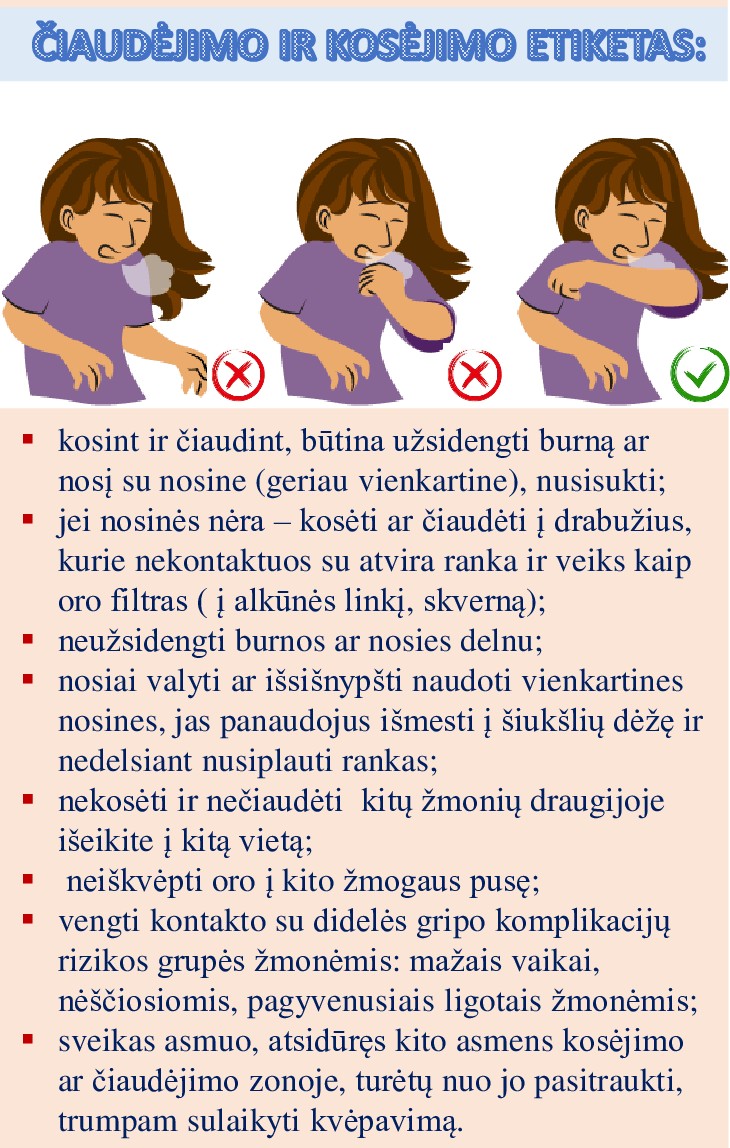 Asmenys bendrose uždarose erdvėse (pvz., koridoriuose, valgykloje, bibliotekoje ar pan.), klasės renginiuose uždarose erdvėse dalyvaujantys pilnamečiai tretieji asmenys (pvz., tėvai (globėjai, rūpintojai), kai tarp dalyvių neišlaikomas 2 metrų atstumas, privalo dėvėti nosį ir burną dengiančias apsaugos priemones (veido kaukes, respiratorius ar kitas priemones) (toliau – kaukė). Mokiniams rekomenduojama dėvėti kaukes išėjus iš klasės.Kaukių leidžiama nedėvėti neįgalumą turintiems asmenims, kurie dėl savo sveikatos būklės kaukių dėvėti negali ar jų dėvėjimas gali pakenkti asmens sveikatos būklei.REKOMENDACIJOS DĖL RANKŲ HIGIENOS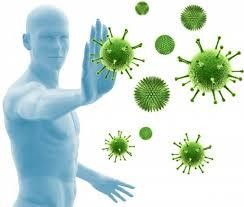 Tinkama rankų higiena sumažina virusų ir kitų užkrečiamųjų ligų perdavimo ir užsikrėtimo riziką.Rankų higiena – tai dažnas ir tinkamas rankų plovimas vandeniu su muilu arba rankų valymas alkoholio turinčiomis priemonėmis (tirpalais, geliais, servetėlėmis ar kitomis priemonėmis).Rankų higiena yra racionali, pigiausia prevencijos priemonė, nesukelianti reikšmingos susijusios rizikos.Rankas reikia reguliariai plauti muilu ir vandeniu muiluojant jas 20–40 sekundžių.Rankų dezinfekavimo priemonės, kurių pagrindą sudaro alkoholis, nėra labiau veiksmingos ir naudingos kaip rankų plovimas.Plauti reikėtų vėsiu vandeniu, nes karštas vanduo nuriebalina, skatina odos pabrinkimą (patinimą), išsausėjimą.Jei nėra galimybės nusiplauti rankų, rekomenduojama naudoti antiseptikus (dezinfekavimo priemones). Tinkamas jų naudojimas nužudo daugumą mikroorganizmų ant rankų ir užkerta kelią ligoms plisti. Rankų dezinfekavimo priemonės efektyvios ir yra naudojamos, jei rankos vizualiai nesuterštos išskyromis, t. y. švarios. Jei rankos nešvarios, prieš naudojant alkoholio turinčius rankų dezinfekavimo skysčius, rankas reikia nuplauti vandeniu su muilu.Venkite liesti neplautomis rankomis akis, burną, nosį dėl galimo viruso patekimo į organizmą per gleivines.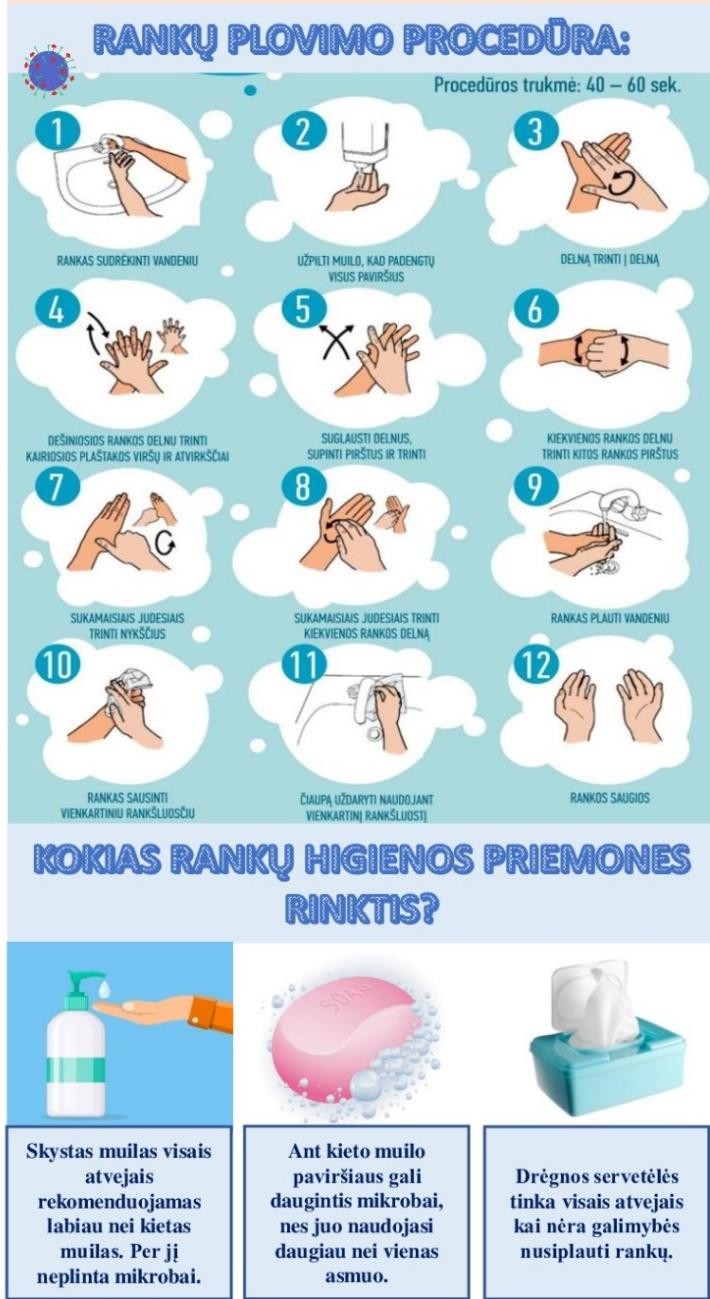 Covid-19 ligos (koronaviruso infekcijos)                                                                                                                  valdymo priemonių plano organizuojant                                                                            ugdymo procesą                                                                                                                                           2 priedasATMINTINĖ MOKINIAMSProgimnazijoje maksimaliai laikomasi numatytų saugos priemonių, ribojami mokinių kontaktai, privalu laikytis saugaus atstumo.Pamokų laiko pradžia:1–4 klasių mokiniams – 8.00 val.5–8 klasių mokiniams – 8.55 val.Į Progimnaziją patenkama pro šešis įėjimus (A, B, C, D, E, F):1c, 1d, 2d, 3a, 3b klasių mokiniai Progimnaziją įeina ir po pamokų išeina per A įėjimą (pagrindinis įėjimas su Progimnazijos iškaba, tamsiai mėlynos spalvos punktyrinis ženklinimas),2b, 3c, 4b klasių mokiniai – per B įėjimą (įėjimas iš stadiono pusės, žalios spalvos punktyrinis ženklinimas),2a, 2c, 4c klasių mokiniai – per C įėjimą (įėjimas iš vidinio kiemo, priešais pagrindinį įėjimą, geltonos-žalios spalvų punktyrinis ženklinimas),1a, 1b, 4d klasių mokiniai – per D įėjimą (įėjimas iš Lūžų gatvės pusės, pilkos spalvos punktyrinis ženklinimas),4a, 3d, 3e klasių mokiniai – per E įėjimą (įėjimas iš Bandužių gatvės tik įėjus pro mokyklos vartus kairėje, šviesiai mėlynos spalvos punktyrinis ženklinimas),2021, Nr. V-63 pakeitimaspriešmokyklinio ugdymo grupės vaikai – per F įėjimą (įėjimas iš Bandužių gatvės tik įėjus pro mokyklos vartus dešinėje),5–8 klasių mokiniai – per A įėjimą (pagrindinis įėjimas su Progimnazijos iškaba),5–8 klasių mokiniai – per C įėjimą (įėjimas iš vidinio kiemo priešais pagrindinį įėjimą).Būtina laikytis asmens higienos (rankų higienos, kosėjimo, čiaudėjimo etiketo ir kt.).Į Progimnaziją draudžiama atvykti pasireiškus karščiavimui (37,3 °C ir daugiau), ar turint ūmių viršutinių kvėpavimo takų ligų, kitų užkrečiamųjų ligų požymių (pvz., sloga, kosulys, pasunkėjęs kvėpavimas ir pan.).Vienos klasės (grupės, srauto) mokiniams ugdymo veiklos visą dieną organizuojamos toje pačioje mokymo patalpoje (mokytojas atvyksta į klasei priskirtą patalpą, o ne mokiniai vyksta pas mokytoją):1–4 klasių mokiniai mokosi pirmame aukšte, kabinetai: 1a–151 kab.;1b–153 kab.;1c–113 kab.;1d–109 kab.; 2a–156 kab.; 2b–107 kab.; 2c–155 kab.;2d– 111 kab.; 3a–110 kab.; 3b–114 kab.; 3c–106 kab.;3d–149 kab.;3e–148 kab.;4a–147 kab.;4b–108 kab.; 4c–154 kab.;4d–152 kab.5–8 klasių mokiniai mokosi antrame aukšte, kabinetai:5a – 211 kab.;5b– 203 kab.;5c – 204 kab.;5d – 212 kab.;6a – 227 kab.;6b – 229 kab.;6c – 202 kab.;6d – 235 kab.;7a – 225 kab.;7b – 215 kab.;7c – 217 kab.;7d – 228 kab.;8a – 216 kab.;8b – 213 kab.;8c – 205 kab.;8d – 221 kab.2021, Nr. V-63 pakeitimasPamokos kituose kabinetuose/salėse:Muzikos, šokio, aktų ir sporto salėje (fizinis ugdymas priešmokyklinio ugdymo grupės vaikams, 1–4 kl. mokiniams) mokytojai prieš pamokos pradžią atsiveda mokinius, po pamokos palydi atgal į mokinių klasei skirtą kabinetą.Užsienio kalbos (anglų, vokiečių, rusų) pamokoms mokytojai pusę grupės nusiveda į atitinkamo dalyko kabinetą (po pamokos palydi į klasę), kitas mokytojas pamoką veda paskirtoje mokiniams patalpoje.Informacinių technologijų ir technologijų mokytojai prieš pamokos pradžią atsiveda mokinius į specializuotą šioms pamokoms skirtą kabinetą, po pamokos palydi atgal į mokinių klasei skirtą kabinetą.Viršutiniai rūbai paliekami:1–8 klasių mokiniai rengiasi rūbinėje arba viršutinius rūbus palieka mokinių spintelėse.2–4 klasių mokiniai viršutinius rūbus palieka mokinių spintelėse I-ame aukšte.5–8 klasių mokiniai viršutinius rūbus palieka mokinių spintelėse II-ame aukšte.Fizinio ugdymo pamokoms persirengiama: mergaitės – rūbinėje, berniukai – kabinetuose Nuolat stebima mokinių sveikatos būklė:sudarytos sąlygos mokiniams matuoti(s) kūno temperatūrą bekontakčiu termometru atvykus į Progimnaziją;mokinys, kuriam ugdymo proceso metu pasireiškia ūmių viršutinių kvėpavimo takų infekcijų požymiai (pvz., karščiavimas, kosulys, pasunkėjęs kvėpavimas ir pan.) turi būti nedelsiant atskirtas nuo kitų mokinių, o apie mokinio sveikatos būklę informuoti jo tėvai (globėjai, rūpintojai). Mokinio tėvams (globėjams, rūpintojams) atvykus pasiimti mokinio rekomenduoti jiems registruoti mokinį pasitikrinti dėl COVID-19 ligos (koronaviruso infekcijos) Karštąja koronaviruso linija tel. 1808 arba pildant elektroninę registracijos formą adresu www.1808.lt;2021, Nr. V-63 pakeitimasjeigu Progimnazija iš mokinio ar jo tėvų (globėjų, rūpintojų) gavo informaciją apie mokiniui (jo artimiesiems) nustatytą COVID-19 ligą (koronoviruso infekciją), apie tai nedelsiant informuoja Nacionalinį visuomenės sveikatos centrą prie Sveikatos apsaugos ministerijos (toliau – NVSC), bendradarbiauja su NVSC nustatant sąlytį turėjusius asmenis ir jiems taikant 14 dienų izoliaciją;Kitos saugumo taisyklės:Renginiams vykstant atvirose erdvėse tarp dalyvių turi būti išlaikomas ne mažesnis kaip 1 metro atstumas.Uždarose erdvėse renginiai organizuojami laikantis klasių izoliavimo principo.Mokymo priemone, inventoriumi gali naudotis tik vienas mokinys. Jei mokymo priemone ar inventoriumi naudojasi daugiau kaip vienas mokinys, jos išvalomos ir dezinfekuojamos po kiekvieno panaudojimo. Ribojamas dalijimasis ugdymo priemonėmis.Skirtingų spalvų ženklais reguliuojamas mokinių srautų judėjimas Progimnazijoje. Mokinių srautų judėjimas, nukreiptas taip, kad, kiek tai įmanoma, būtų išvengta sankirtų su kitais srautais.Būreliai organizuojami laikantis grupių izoliacijos principo. Mokiniai nuolatos dalyvauja to paties būrelio veiklose.Draudžiama būrelių veiklose dalyvauti mokiniams, kuriems pasireiškia karščiavimas, kurie turi ūmių viršutinių kvėpavimo takų ligų požymių (pvz., sloga, kosulys, pasunkėjęs kvėpavimas).Prie vieno stalo gali valgyti  tik gretimai besimokančių klasių mokiniai.Mokinių iš namų atsineštas maistas valgomas klasėje, laikantis higienos taisyklių, arba valgykloje, pietaujant tos klasės mokiniams.5–8 kl. mokiniams, išėjus iš klasės dėvėti apsaugos priemonę – kaukę.      Covid-19 ligos (koronaviruso infekcijos)                                                                                                                  valdymo priemonių plano organizuojant                                                                            ugdymo procesą                                                                                                                                           3 priedasATMINTINĖ TĖVAMS (GLOBĖJAMS, RŪPINTOJAMS)Ugdymo procesas Progimnazijoje organizuojamas atsižvelgiant į epidemiologinę situaciją ir Sveikatos apsaugos ministerijos patvirtintus reikalavimus.Progimnazijoje maksimaliai laikomasi numatytų saugos priemonių, ribojami Progimnazijos bendruomenės kontaktai, laikomasi saugaus atstumo. Už mokinių, atvykstančių į Progimnaziją, sveikatos būklę bei aprūpinimą nosį ir burną dengiančiomis apsaugos priemonėmis atsako jų tėvai (globėjai, rūpintojai).Pamokų laiko pradžia:1–4 klasių mokiniams – 8.00 val.5–8 klasių mokiniams – 8.55 val.Pamokų laikas:Pradinių klasių mokiniams:1.   8.00–8.452.   8.55–9.409.50–10.35 (pietų pertrauka 1b, 1d, 2a, 2b, 2c, 3b, 4d, 4e kl. mokiniams)10.55–11.40 (pietų pertrauka 1a, 1c, 2d, 2e, 3a, 3c, 3d, 4a, 4b, 4c kl. mokiniams) 5. 12.10–12.55   5–8 kl. mokiniams:1. 8.55–9.40.2. 9.50–10.353. 11.55–11.404. 12.10–12.55 (pietų pertrauka 5-8 kl. mokiniams) 5. 13.25–14.106. 14.20–15.057. 15.15–16.00Į Progimnaziją patenkama pro šešis įėjimus (A, B, C, D, E, F):1c, 1d, 2d, 3a, 3b klasių mokiniai Progimnaziją įeina ir po pamokų išeina per A įėjimą (pagrindinis įėjimas su Progimnazijos iškaba, tamsiai mėlynos spalvos punktyrinis ženklinimas),2b, 3c, 4b klasių mokiniai – per B įėjimą (įėjimas iš stadiono pusės, žalios spalvos punktyrinis ženklinimas),2a, 2c, 4c klasių mokiniai – per C įėjimą (įėjimas iš vidinio kiemo, priešais pagrindinį įėjimą, geltonos-žalios spalvų punktyrinis ženklinimas),1a, 1b, 4d klasių mokiniai – per D įėjimą (įėjimas iš Lūžų gatvės pusės,  pilkos spalvos punktyrinis ženklinimas),4a, 3d, 3e klasių mokiniai – per E įėjimą (įėjimas iš Bandužių gatvės tik įėjus pro mokyklos vartus kairėje, šviesiai mėlynos spalvos punktyrinis ženklinimas),2021, Nr. V-63 pakeitimaspriešmokyklinio ugdymo grupės vaikai – per F įėjimą (įėjimas iš Bandužių gatvės tik įėjus pro mokyklos vartus dešinėje),5–8 klasių mokiniai – per A įėjimą (pagrindinis įėjimas su Progimnazijos iškaba),5–8 klasių mokiniai – per C įėjimą (įėjimas iš vidinio kiemo, priešais pagrindinį įėjimą).Mokinių maitinimas:siekiant sumažinti mokinių skaičių valgykloje, sureguliuotas pertraukų, kurių metu mokiniai valgo, laikas. Pietų pertraukos 1–2 kl. mokiniams –10.35–10.55 val., 3–4 kl. mokiniams –11.40–12.10 val., 5–8 kl. mokiniams – 12.55–13.25 val. Mokinių maitinimas organizuojamas maksimaliai laikantis higienos ir saugumo principų. Maitinimas švediško stalo principu, kai maistą įsideda patys mokiniai, neorganizuojamas.mokinių iš namų atsineštas maistas valgomas klasėje, laikantis higienos taisyklių, arba valgykloje, pietaujant tos pačios klasės mokiniams.2–4 klasių mokiniai viršutinius rūbus palieka mokinių spintelėse I-ame aukšte.5–8 klasių mokiniai viršutinius rūbus palieka mokinių spintelėse II-ame aukšte.Fizinio ugdymo pamokoms persirengiama rūbinėse.1–8 klasių mokiniai rengiasi rūbinėje arba viršutinius rūbus palieka mokinių spintelėse.Kiekvienai klasei paskirta konkreti patalpa, kurioje vyksta pamokos. Skirstant mokinius į klases, kiek leidžia galimybės užtikrinta, kad šalia esančiose patalpose mokytųsi bendraamžiai, vengiama skirtingo amžiaus mokinių kontaktų:1–4 klasių mokiniai mokosi dviejuose korpusuose pirmame aukšte;5–8 klasių mokiniai mokosi dviejuose korpusuose antrame aukšte.Išimtis taikoma pamokoms, vykstančioms specializuotuose muzikos, informacinių technologijų, technologijų kabinetuose, aktų salėje. Prieš šiose patalpose vykstančias pamokas mokytojas mokinius iš klasei skirto kabineto išsiveda ir atgal palydi pats.Fizinio ugdymo pamokos tinkamomis oro sąlygomis (vadovaujantis Higienos norma mokykloms) maksimaliai organizuojamos lauke.Asmenys, atlydintys mokinius, į Progimnazijos patalpas neįleidžiami (išskyrus priešmokyklinio ugdymo tėvus). Tėvai (globėjai, rūpintojai) mokinius palydi/pasitinka iki/prie Progimnazijos pastato durų. Visi asmenys bendrose uždarose erdvėse (pvz., koridoriuose, valgykloje, bibliotekoje ar pan.) privalo dėvėti nosį ir burną dengiančias apsaugos priemones (veido kaukes, respiratorius ar kitas priemones).Vienas iš tėvų (globėjų, rūpintojų), atėjęs pasiimti vaiko iš pailgintos dienos grupės, įleidžiamas į mokyklą pro A įėjimą (pagrindinis įėjimas su Progimnazijos iškaba), kaidėvi apsauginę kaukę;pasirašo lankytojų knygoje taip patvirtindamas, kad neturi Covid-19 ligos požymių;vaiką pasiima prie pailgintos dienos grupės durų į patalpos vidų neužeidamas.2020, Nr. V-66 pakeitimasDraudžiama į Progimnaziją atvykti mokiniams, tėvams (globėjams, rūpintojams), tretiesiems asmenims, kuriems pasireiškia karščiavimas (37,3 °C ir daugiau), ar kurie turi ūmių viršutinių kvėpavimo takų ligų, kitų užkrečiamųjų ligų požymių (pvz., sloga, kosulys, pasunkėjęs kvėpavimas ir pan.).Nuolat stebima mokinių, kitų asmenų sveikatos būklė:sudaromos sąlygos mokiniams, kitiems asmenims matuoti(s) kūno temperatūrą bekontakčiu termometru atvykus į progimnaziją;į Progimnaziją neįleidžiami asmenys, kuriems pasireiškia karščiavimas (37,3 °C ir daugiau) ar kurie turi ūmių viršutinių kvėpavimo takų ligų, kitų užkrečiamųjų ligų požymių (pvz., sloga, kosulys, pasunkėjęs kvėpavimas ir pan.);mokinys, kuriam ugdymo proceso metu pasireiškia karščiavimas (37,3 °C ir daugiau) ar ūmių viršutinių kvėpavimo takų ligų, kitų užkrečiamųjų ligų požymiai (pvz., sloga, kosulys, pasunkėjęs kvėpavimas ir pan.), nedelsiant izoliuojamas, apie tai informuojami jo tėvai (globėjai, rūpintojai) ir konsultuojamasi Karštąja koronaviruso linija tel. 1808 dėl tolimesnių veiksmų;jeigu Progimnazija iš mokinio ar jo tėvų (globėjų, rūpintojų) gavo informaciją apie mokiniui (jo artimiesiems) nustatytą COVID-19 ligą (koronoviruso infekciją), apie tai nedelsiant informuoja Nacionalinį visuomenės sveikatos centrą prie Sveikatos apsaugos ministerijos (toliau – NVSC), bendradarbiauja su NVSC nustatant sąlytį turėjusius asmenis ir jiems taikant 14 dienų izoliaciją;draudžiama į Progimnaziją atvykti asmenims, kuriems privaloma izoliacija, izoliacijos laikotarpiu.Jei yra būtinybė susitikti su administracija, specialistais ar pedagogais, tėvai (globėjai, rūpintojai) susitikimo datą, laiką suderina su asmeniu, su kuriuo nori susitikti. Progimnazijos darbuotojas asmeniškai apie numatomą vizitą (datą, laiką) informuoja Progimnazijos budėtoją (visų asmenų registracija būtina dėl COVID -19 saugos reikalavimų);Jeigu administracijai, specialistams ar pedagogams reikalingas susitikimas su tėvais (globėjais, rūpintojais), apie tai tėvai informuojami TAMO dienyne/ el. paštu/ telefonu, suderinami vizito data ir laikas ir apie tai informuojamas Progimnazijos budėtojas ne vėliau kaip prieš vieną dieną.Patalpos, kuriose organizuojamas mokinių ugdymas, vykdomos konsultacijos, vėdinamos, valomos.Neformaliojo vaikų švietimo veiklos pagal galimybes vykdomos laikantis grupių izoliacijos principo: užtikrinama, kad vaikai nuolatos dalyvautų tos pačios grupės veiklose, neformaliojo vaikų švietimo veiklos būtų vykdomos taip, kad būtų išvengta skirtingų grupių vaikų kontakto patalpose, kuriose vykdoma veikla. Veiklos organizuojamos taip, kad būtų išvengta kontakto su pašaliniais, veiklose nedalyvaujančiais asmenimis. Jei to padaryti neįmanoma - ribojamas kontakto laikas. Draudžiama veiklose dalyvauti mokiniams, kuriems pasireiškia karščiavimas, kurie turi ūmių viršutinių kvėpavimo takų ligų požymių (pvz., sloga, kosulys, pasunkėjęs kvėpavimas).Jei Progimnazijos darbuotojui ar mokiniui yra nustatoma COVID-19 liga, Progimnazijos mokiniams ugdymas toliau tęsiamas vadovaujantis atskirais Lietuvos Respublikos sveikatos apsaugos ministro-valstybės lygio ekstremaliosios situacijos valstybės operacijų vadovo ir/ar Švietimo, mokslo ir sporto ministerijos sprendimais.Covid-19 ligos (koronaviruso infekcijos)                                                                                                                  valdymo priemonių plano organizuojant                                                                            ugdymo procesą        4 priedas                    ATMINTINĖ VALYTOJOMSProgimnazijoje maksimaliai laikomasi numatytų saugos priemonių, ribojami Progimnazijos bendruomenės kontaktai, laikomasi saugaus atstumo.Jei organizuojant veiklą naudojamos bendros patalpos (kabinetai, salės ir pan.), po kiekvienos pamokos jos išvėdinamos ir išvalomos, valomi mokinių suolai.Prie valgyklos, tualetų, persirengimo kambarių praustuvių padedama skysto muilo, popierinių rankšluosčių rankoms sausinti.Rankų dezinfekcijai gerai matomoje vietoje prie šešių įėjimų į Progimnaziją pastatytos rankų dezinfekcijai skirtos priemonės.Dažnai liečiami paviršiai (durų rankenos, durų rėmai, stalų paviršiai, kėdžių atramos, laiptinės turėklai, elektros jungikliai ir kt.) valomi paviršiams valyti skirtu valikliu ne rečiau kaip 2 kartus per dieną.Kriauklės ir kiti sanitariniai mazgai, kuriais naudojasi darbuotojai, dezinfekuojami bei išvalomi kiek įmanoma dažniau.Valgykloje prie praustuvių patiekiama skysto muilo.Kruopščiai atliekamas tualetų, dušų, persirengimo kambarių kriauklių, sanitarinių mazgų valymas po pamokų.Valytojai, atlikdami valymo darbus, jei šalia yra kitų asmenų, privalo dėvėti asmenines apsaugos priemones (toliau- AAP).Valymo reikmenys turi būti tinkamai valomi kiekvieno valymo pabaigoje.Rankų higiena turėtų būti atliekama kiekvieną kartą, kai nuimamos AAP, pvz., pirštinės. Valymo metu susidariusios atliekos turėtų būti metamos kaip nerūšiuojamos šiukšlės.PATALPŲ VALYMAS, ĮTARUS AR PATVIRTINUS COVID-19 ATVEJĮNustačius, kad įtariamas ar patvirtinus COVID-19 atvejis buvo tam tikroje patalpoje, ji pirmiausia turi būti  vėdinama mažiausiai 1 valandą, po to kruopščiai valoma neutraliu valikliu.Po valymo neutraliu plovikliu paviršiai nukenksminami dezinfektantu, veikiančiu virusus.Valymo procedūra, dezinfekavimas ir tekstilės valymas atliekamas vadovaujantis instrukcijomis, skirtomis sveikatos priežiūros sektoriui(https://sam.lrv.lt/uploads/sam/documents/files/REKOMENDACIJOS%20dezinfekcijai%2020200 327%20(1).pdf)).Naudojami vienkartinio naudojimo valymo reikmenys/inventorius.Personalas, užsiimantis aplinkos valymu erdvėse, kuriose buvo įtariamas ar patvirtintas COVID-19 atvejis, turi dėvėti šias asmenines apsaugos priemones (AAP): medicininę kaukę ir vienkartinę plastikinę prijuostę, pirštines.Rankų higiena atliekama kiekvieną kartą nusiėmus pirštines ar kaukę. Valymo metu susidariusios atliekos turi būti dedamos į atskirą maišą ir išmetamos kaip nerūšiuojamos atliekos.Covid-19 ligos (koronaviruso infekcijos)                                                                                                                  valdymo priemonių plano organizuojant                                                                            ugdymo procesą        5 priedas                                     MOKINIŲ TESTAVIMAS – GALIMYBĖ UŽKIRSTI KELIĄ VIRUSO                                                                         PLITIMUI UGDYMO ĮSTAIGOSENuo 2021-09-13 d. Klaipėdos miesto ugdymo įstaigose bus vykdoma savikontrolė greitaisiais SARS-CoV-2 antigeno testais, atliekama kas 3–5 dienas. Pasiskiepijusiems ar persirgusiems mokiniams testuotis nereikia. Savivaldybės administracijos direktoriaus įsakymu nustatyta, kad ugdymo įstaigos testavimą galės vykdyti, kuomet gaus pasirašytus mokinių tėvų ar globėjų (rūpintojų) Sutikimus dėl dalyvavimo tyrime. Testavimo tikslas – užtikrinti COVID-19 ligos tarp mokyklos bendruomenės narių plitimo kontrolę, mažinti šios ligos židinių ar protrūkių mokyklose skaičių. Klaipėdos Liudviko Stulpino progimnazijoje savikontrolės greitaisiais SARS-CoV-2 antigeno testais bus reguliariai testuojami (2021-09-15 d. pirmasis testavimas pagal nustatytą laiko grafiką) 1–8 klasės mokiniai, pristatę mokyklai tėvų (globėjų, rūpintojų) Sutikimus.       Kaip atliekamas tyrimas?Mokiniai ėminius antigeno testams gali imti (iš nosies landų) savarankiškai, prieš tai juos instruktavus visuomenės sveikatos specialistui (rugsėjo 13 d.) ir vėliau prižiūrint atsakingam ugdymo įstaigos darbuotojui.Atlikus antigeno testą rezultatus vertinti ir interpretuoti mokiniui savarankiškai, padedant atsakingam asmeniui.Jei testo rezultatas neigiamas – ugdymas tęsiamas toliau ir tėvai (globėjai, rūpintojai) papildomai apie tai neinformuojami.Teigiamo rezultato atveju asmuo gali įtarti COVID-19 ligą (koronaviruso infekciją) ir turi registruotis patvirtinamajam tyrimui į mobiliuosius punktus telefonu per Karštąją liniją 1808 arba pildant elektroninę formą adresu www.1808.lt. Izoliuojasi tik  vaikas, kurio rezultatas yra teigiamas, iki bus atliktas patvirtinamasis PGR tyrimas.Jeigu vaiko PGR tyrimo rezultatas teigiamas – izoliuojasi vaikas, kurio rezultatas yra teigiamas, jo tėvai ir visi klasės vaikai, tuo metu lankę mokyklą, nes jie turėjo sąlytį su sergančiuoju.Neigiamo rezultato atveju asmuo gali įtarti, kad nėra užsikrėtęs COVID-19 liga (koronaviruso infekcija), izoliacija nėra taikoma.Nevertintino rezultato atveju asmeniui rekomenduojama kartoti greitojo antigeno testo atlikimą.                        Karštoji linija 1808 teikia konsultacijas asmenims apie savikontrolę, rezultatų interpretavimą.                         Papildoma NVSC parengta informacija ugdymo įstaigų bendruomenei apie covid-19 ligą https://nvsc.lrv.lt/lt/informacija-visuomenei-apie-covid-19/metodine-ir-kita-informacija/metodine-covid-19-valdymo-medziaga-video-ir-kt/ugdymo-istaigu-bendruomenei-apie-covid-19                         Vaizdo medžiaga apie savikontrolės tyrimo atlikimą mokiniams iki 16 metų   https://www.youtube.com/watch?v=YCGHypLXHXU&ab_channel=Vilniausvisuomen%C4%97ssveikatosbiuras                    DĖL PAVEDIMO ORGANIZUOTI, KOORDINUOTI IR VYKDYTI TESTAVIMĄ UGDYMO  ĮSTAIGOSE                                 https://e-seimas.lrs.lt/portal/legalAct/lt/TAD/4bf85984051211ecb4af84e751d2e0c9
2021, Nr. V-63 pakeitimasKlaipėdos Liudviko Stulpino progimnazijos darbuotojų (tarp jų ir pedagogų), susipažinusių su COVID-19 prevencinių priemonių planu, sąrašas:Eil. Nr.Darbuotojo vardas, pavardėSusipažinimodataParašas